President - Scott Lane 599-7240          Vice President – Ed Salzwedel  
Secretary – Clarence Johnson     Treasurer – Carl Williams, M.D. 
[website – www.sabbsa.org ] [P.O. Box 34478, San Antonio, TX 78265]September 2020It’s hot out there and we hope you are indoors staying cool. We also pray that we all use common sense and stay distanced and safe during the Labor Day weekend.This month’s Communique’ touches on a variety of topics including: How newly exposed fossil footprints show evidence of God’s making all the creatures of the earth fully formed, as it says He did in the Bible; Two new crisis in Astronomy which shows they haven’t got it all figured out and that God’s word has better answers than their theories; and an article telling how the Bronx Zoo in the midst of the Black Lives Mater Movement has apologized for keeping a black man in a cage as an exhibit more than 100 years ago, but missed the point of why they did it. We also have an announcement of the expansion of our radio program into a new U.S. market and 120 countries internationally!We finish with another installment of our Genesis Commentary series on Genesis 6:1-4 which covers the “Sons of God” and Nephilim as well as the idea of man’s life span limits. As always, we have full rundown of all creation education opportunities coming up, including the opportunity to be a part of the Genesis Academy being presented by FEAST and SABBSA online this fall.-------------------------------------------------------------------------------------------------------------------------------By Harmeet Kaur, CNN  5 hrs Grand Canyon Cliff Collapse reveals fossils showing Animals fully formed from the Creation!Grand Canyon Cliff Collapse reveals fossils showing Animals fully formed from the Creation!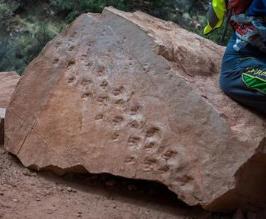 Finding fossil footprints in the Grand Canyon is not particularly unusual, they are found all of the time. However, prints found by Geologist Allan Krill, a visiting professor from Norway at the University of Nevada were unusual. This find was documented in the Journal PLOS One."These are by far the oldest vertebrate tracks in Grand Canyon, which is known for its abundant fossil tracks," according to UNLV paleontologist Stephen Rowland. "... They are among the oldest tracks on Earth of shelled-egg-laying animals, such as reptiles, and the earliest evidence of vertebrate animals walking in sand dunes."Researchers said the footprints show two separate animals passing on the slope of a sand dune. The UNLV team dated the fossil tracks at a supposed 313-million years old based on the strata they were found in, placing them at the very advent of when most tetrapod species were thought to have come into existence.The pattern of the footprints revealed a distinctive gait that scientists did not know about in early animals. Called a lateral-sequence walk, it involves the rear leg and the front leg on one side of the animal moving together, alternating with those legs on the other side moving together."Living species of tetrapods, dogs and cats, for example, routinely use a lateral-sequence gait when they walk slowly," Rowland said in a statement. "The Bright Angel Trail tracks document the use of this gait very early in the history of vertebrate animals. We previously had no information about that."Editor’s Note: This lateral sequence gait was thought to be a relatively recent evolutionary development. Finding this trait already existent in tetrapods so early is not consistent with evolutionary development, but it is quite consistent with everything being created in mature, fully developed form as the Bible describes. The preservation of these ancient footprints in sand emphasizes the very special conditions needed to preserve such fossil footprints. These special conditions, existent during the worldwide flood would have had to fill in the tracks with sediments and not obliterate them.This find and its interpretation reveals how the interpretation of a find is almost totally dependent on your worldview. The evolutionist sees the early development of an advanced skill in animals changing the evolutionary timeline. The creationist sees evidence of animals being created fully formed from the creation as the Bible says. ________________________________________________________________________________________________________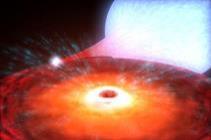 Secular Astronomy has more           new Crises The recent discovery of the smallest known black hole questions cosmological assumptions. The lowest-mass known black hole belongs to a binary system named XTE J1650-500. The black hole has about 3.8 times the mass of our sun, and is orbited by a companion star, as depicted in this illustration. It was discovered by tracking its influence on its binary companion. The size and mass of this black hole has made astronomers redefine the lower limits of black hole formation since it is below what they theorized was the lower threshold for singularity formation.In another bit of astronomical news, a new analysis of Cosmic Microwave Background (CMP) data by varying variables which used to be fixed give very different ages for universe  (18.3 billion If we assume a curved space universe rather than flat) and does not resolve but worsens the chasm between the apparent distance/red shift velocities age of the universe at 13.7 billion years and the fixed variable CMP estimate of 14.5 billion years.  Worse yet, with varying the calculation of the CMP data with a curved space, you get a value for the combined amount of dark matter and dark energy in the universe down from 96% to only about 50% of the universe’s substance.You don’t hear many discussions of these massive disagreements going on within astronomy in the public realm since they prefer the façade of we basically know what the universe is and how old it is, but the reality is very far from that rosy narrative. Astronomers will tell you that they have the bulk of the cosmology in the universe all figured out, but that is just bluster and propaganda. Almost every new discovery makes them redefine or change what they thought was true about the cosmos. The Big Bang cosmology has been added to and redefined so often that it is now just a propped-up anachronism.What we see in the cosmos is a beautiful set of structures which uniquely conform in their motions to water mechanics which is what the Bible says everything in the universe was made from. The winding problem and horizon problems have made secular cosmologists adopt radical ideas foreign to the original Big Bang cosmology to try and make it work, but they still cannot agree on the age or make up of the universe, and continue to grasp at unscientific “unseen” forces to explain what they cannot. What works is an understanding  that this incredibly vast and complex assemblage we call the universe is the creation of an ordered mind, created with purpose, and perhaps not so long ago as secular astronomy would suspect._______________________________________________________Bronx Zoo apologizes for putting a Man in a Monkey HouseAnd evades the real reasons of faulty evolutionary theory in the process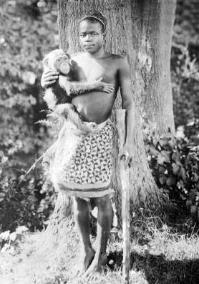 Excerpted from an article by Gary Bates with Creation Ministries International (CMI)                                                                                Ota BengaAs far back as 1993, in CMI’s Creation magazine they wrote about the horrific and inhumane treatment of Ota Benga, a young African man who was taken from Congo in 1904 by noted African explorer and former slave trader Samuel Verner. Samuel Verner was known for his belief in evolution and for his support of white supremacist ideals. On his maiden voyage onboard the Roquelle from Antwerp to Congo, Verner was surprised that dark-skinned individuals were allowed to dine together with Caucasian shipmates. In a letter to his mother, he lamented that, “the helplessness of that race is simply appalling.” So from the very beginning of his journey to the West, Ota found himself strongly influenced by racist evolutionists.Ota was first displayed as an ‘emblematic savage’ in the anthropology wing at the 1904 St Louis World’s Fair with other pygmies. He was eventually presented by Verner to the Bronx Zoo director, William Hornaday who came up with the idea of using Ota Benga to ‘educate’ the public about human evolution. At this time Ota Benga was just twenty-three years old. His height was only 1.5 meters (4 feet 11 eleven inches) and he only weighed 46.7 kg (103 lb). Ota Benga, which meant ‘friend’ in his native language, was often thought to be just a boy, but he was actually a twice-married father. His first wife and two children were murdered by white colonists, and his second spouse died from a poisonous snake bite.Ota Benga became a sensation, drawing large crowds to the Zoo including over 40,000 on Sunday, 16 September 1906. Despite criticism, particularly from some church leaders at the time, Dr Hornaday insisted that he was merely offering an ‘intriguing exhibit’ for the public’s education and:But, notably, nowhere around the world do we see Darwin’s statue being removed for his offensive ideas that the non-white races were lower on the evolutionary scale.… apparently saw no difference between a wild beast and the little black man; [and] for the first time in any American zoo, a human being was displayed in a cage. Benga was given cage-mates to keep him company in his captivity—a parrot and an orangutan named Dohong.2Nevertheless, Hornaday’s racist Darwinian ideas were clear elsewhere in his writings where he described Ota Benga as: “… a genuine African pigmy, belonging to the subrace commonly miscalled ‘the Dwarfs.’”The other co-founder of the Bronx Zoo was Henry Osborn. Henry Osborn was regarded as the leading evolutionist of his day, and is famed for the discovery of many dinosaurs, including the T. rex. Like Hornaday, Henry Osborn was highly racist as a result of his belief in evolution. For example, before Madison Grant (who was also influential in the founding of the Bronx Zoo) wrote his racist book, On the Passing of a Great Race, Grant shared his transcript with Osborn who made many suggestions. In the preface to the fourth edition Osborn wrote:[I]n no other human stock which has come to this country is there displayed the unanimity of heart, mind and action which is now being displayed by the descendants of the blue-eyed, fair-haired peoples of the north of Europe. If I were asked: “What is the greatest danger which threatens the American republic to-day? I would certainly reply: The gradual dying out among our people of those hereditary traits through which the principles of our religious, political and social foundations were laid down and their insidious replacement by traits of less noble character.”Grant’s book, as we know, was largely influential on Adolf Hitler. Hitler called the book, ‘his bible’ for it advocated a rigid system of selection through the elimination of those who are weak or unfit.For more on this tragedy, please read our comprehensive articles on Ota Benga: The pygmy put on display and The man who was put on display in the zoo!114 years later, the Zoo apologizesAs reported in July 2020, The Wildlife Conservation Society (WCS, which runs the zoo) said:“We deeply regret that many people and generations have been hurt by these actions or by our failure previously to publicly condemn and denounce them,” WCS President and CEO Cristián Samper wrote. “We recognize that overt and systemic racism persists, and our institution must play a greater role to confront it.”But was it really racism?At the time of writing, the Black Lives Matter movement has gained widespread traction around the world. Statues of colonialists and slavery advocates are being removed or defaced, and similar apologies abound at all levels. However, although one might claim that actions of slavery advocates were racist and/or prejudiced against other humans (slavery existed in many non-white cultures too), it was undoubtedly evolutionary beliefs that led to the humiliation of this young man. Most scientists of the day had uniformly accepted Darwin’s theory of evolution, and the popular idea that humans had evolved from ape-like creatures. Indeed, the display in the monkey house where Ota Benga was exhibited was called ‘Ancient Ancestors of Man’.The apology misses the mark, completelyAs part of its mission to be more transparent, WCS is making all records and archives related to Benga publicly available.While being politically correct and being swept up in a cultural tide, they are actually failing to be transparent. Although the zoo apologized for this racist action, nowhere in the zoo’s apologies or statements do they mention the real reason Ota Benga was put on display. It was a belief in evolution, as clearly stated by the main players of the day themselves. All five owners associated with Ota Benga—Samuel Verner, William McGee, William Hornaday, Henry Osborn, and Madison Grant—were well-known evolutionists of their day.The climate of the day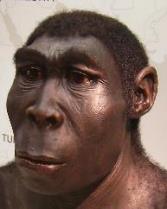 en.wikipedia.org Note this popular reconstruction of Homo erectus dark skin (current at the time of writing).In CMI’s groundbreaking documentary The Voyage that Shook the World, they interviewed Darwin historian, Peter Bowler, in Charles Darwin’s old Cambridge office. Bowler, although an evolutionist himself, noted about Darwin:That by the time he writes The Descent of Man in 1871, it’s pretty clear that he, by that time, shares the growing suspicion or conviction of many Europeans. The non-white races simply do not have the capacity to be elevated properly into civilized human beings; that they are mentally and morally at a more limited level. In a sense they are stuck at an early stage in the biological evolution of the human species.So their way of life may offer us a so fossilized relic of what our own ancestors lived like in the distant prehistoric past. But now Darwin and many of his contemporaries are beginning to realize that what they needed to claim that they are biologically relics of the past. They are in fact equivalent to earlier stages in the ascent from the apes who have been preserved in isolated locations, preserved with those earlier levels of mental and moral development. Note the following timeline prior to Ota Benga’s humiliation:1833: British Empire abolished slavery.1859: Darwin wrote On the Origin of Species (26 years after abolition of slavery).1865: The Thirteenth Amendment abolished slavery in USA.1871: Darwin wrote The Descent of Man (38 years after abolition in UK and 6 years after USA).Slavery had been outlawed for more than forty years by the time of Ota Benga’s 1906’s misadventure. In other words, Ota Benga’s humiliation had very little to do with slavery.The aforementioned Verner (Ota Benga’s captor) was also an academic. Darwin’s views intrigued him when he wrote:Famous anthropologist adorns the cover of Time with a ‘black man’ wearing a mask of Homo habilis.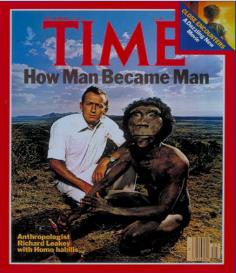 Are they men, or the highest apes? Who and what were their ancestors? What are their ethnic relations to the other races of men? Have they degenerated from larger men, or are the larger men a development of Pygmy forefathers? These questions arise naturally, and plunge the inquirer at once into the depths of the most heated scientific discussions of this generation. ‘Pygmies present a case of unmodified structure from the beginning [a view which is] … against both evolution and degeneracy. It is true that these little people have apparently preserved an unchanged physical entity for five thousand years. But that only carries the question back into the debated ground of the origin of species.8Authors Bradford (Verner’s grandson) and Plume cited some of the visitor’s questions to Ota Benga’s display.Was he a man or monkey? Was he something in between? “Ist das ein Mensch?” asked a German spectator. “Is it a man?” … No one really mistook apes or parrots for human beings. This—it—came so much closer. Was it a man? Was it a monkey? Was it a forgotten stage of evolution?9Daily Telegraph Mirror, 26 Aug 1994.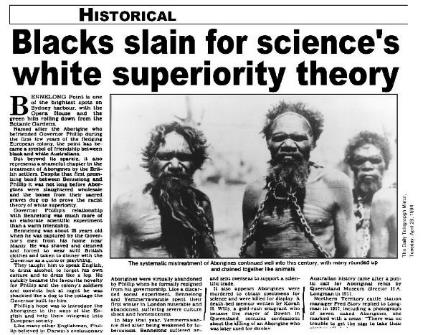 Clearly, the display was not lost on the public of the day. It was Darwin’s views that caused this small man to be viewed as an evolutionary ‘throwback’.But, notably, nowhere around the world do we see Darwin’s statue being removed for his offensive ideas that the non-white races were lower on the evolutionary scale.In fact, many of the racist taunts still being used today have their roots in Darwinian ideology or the idea that black people are ‘closer to the apes’ on the evolutionary scale. Is it any wonder when we still see displays and photos in evolutionary textbooks such as the ones pictured above?Not the only exampleWe’ve also previously reported about the killing and removal of various ethnic groups around the world due to evolutionary beliefs. For example, in Australia we cited reports that perhaps the bodies of 10,000 Aboriginal people were shipped to British museums. ‘US evolutionists were also strongly involved in this flourishing ’industry‘ of gathering specimens of ’subhumans‘. The Smithsonian Institution in Washington holds the remains of 15,000 individuals of various races.11 And then in April 2019, The State Ethnographic Collections department and the Martin Luther University in Germany, decided to return the bones of 53 Aboriginal people to the Yawuru indigenous group from Western Australia.The BBC reported:Skulls and bones of Aboriginal Australians were removed by researchers in the late 19th and early 20th centuries and put on show in museums around the world. However, they were displaced by settlers two centuries ago and thousands were killed. For more than 150 years, their remains were removed and sent to museums, universities and private collections in Australia and elsewhere.But note, never once did the German institutions or the BBC mention the evolutionary reasons for their removal of these bodies from their homeland, except the evolutionary timeline invoked with it:Australia’s native Aboriginal population has occupied the country for about 50,000 years.It also reported that:Germany also has large holdings of African human remains. The country has previously repatriated remains to Namibia, where it killed tens of thousands of indigenous Herero and Nama people from 1904 to 1908.Today, the remains of tens of thousands of ethnically diverse people remain in academic institutions around the world.‘Fess up’, Bronx Zoo!Will the Bronx Zoo and these institutions admit the real reasons for these atrocities? Will they provide a proper apology for the evolutionary teaching that these are sub-humans—mere beasts to be studied and displayed for the advancement of mankind? Sadly these ideas still permeate the evolutionary community literature/images. Racism will continue to rear its ugly head until the underlying root philosophy is addressed. As philosopher Santayana said, “Those who cannot remember the past are condemned to repeat it.”A lesson for the church alsoAs we’ve shown on this issue, the scientific consensus of evolution was an unstoppable juggernaut. I think of Christian missionaries who went to continents like Africa to preach the Gospel to people like Ota Benga and his kin. They did not have the DNA-science of today that confirms that all humanity is more than 99.99% percent similar. But they stood on God’s Word where it says, “And he made from one man every nation of mankind to live on all the face of the earth, having determined allotted periods and the boundaries of their dwelling place” (Acts 17:26). Evolutionists in Ota Benga’s day would insist that the ‘science’ was on their side, but they were wrong. Christians who are only too happy to embrace evolution should learn from these atrocities of history in the name of (evolutionary) ‘science’.SABBSA’s “Believing the Bible” Radio Programs go InternationalStarting on Sunday, August 30 at 9:45 am CST on World Wide Christian Radio (WWCR), SABBSA began broadcasting our weekly radio program called “Believing the Bible” to 120 countries worldwide via short wave radio. This past month we also expanded our broadcast network to include our 17th radio station across the country in 11 markets with a potential reach of over 12-million people as we began broadcasting in Pittsburgh, PA on radio station WWNL at 9:30 am EST on Saturdays. These programs are available on podcast by going to https://am630theword.com/radioshow/2891 and clicking on the program you desire to hear. To be in the eleven U.S markets we broadcast in costs us around $920 per month or about $11,000 per year and we thank God for that impact and our sponsors who make this possible. We would like to expand into Indianapolis, Boston, Columbus OH, and beyond. To do all of that, we would have to increase our broadcast expenditures to a total of $1440 per month. Currently, we only have sponsorship through our directors for an additional $325 or a total of $920 per month total broadcast expenditures. If you would like to help us move this ministry forward and commit to helping us expand to even more markets, we could use your help. Tell us if you can help as a sponsor, or call Scott Lane at 210-861-0454 for more information._______________________________________________________________Genesis CommentaryChapter 6 Now it came about, when men began to multiply on the face of the land, and daughters were born to them, 2 that the sons of God saw that the daughters of men were beautiful (literally “good” in Hebrew); and they took wives for themselves, whomever they chose.Who were these “sons of God”? The following article may help with this-Suggested Meanings for the “Sons of God”Who actually were the “ons of God?” Some say they were fallen angels. However, to have children, they must have been sexual beings, and angels are never described as such. From Matthew 22:30 we may conclude angels are neither male nor female. Furthermore, if the judgment of the Flood was against the “sons of God” and they were angels, they would actually have escaped it since they are spiritual beings.Another interpretation is that they were the sons of Seth, the godly line. Could this be so? Could the godly line become so totally corrupt that they were responsible for the Flood? It is difficult to imagine believers becoming that corrupt.The third possibility is that of rabbinical Jewish interpretation. It is that “sons of God” were rulers or princes. What follows will be very close to this. The first two explanations have become the popular ones and most people have never heard of this third possibility. Even when considered, it is dismissed as untenable (cf. Keil and Delitzsch’s commentary on Genesis 6).Perhaps a combination of the first and third is the best explanation. That is, that the “sons of the God” may be demon-possessed rulers!A New InterpretationIn 1962, Meredith Kline suggested a new interpretation in The Westminster Theological Journal. His thesis was that the “sons of the God” were tyrannical “divine” kings like those we know from historical times in the ancient Near East (www.ancientdays.net/nimrod.htm).The fact that an historical theme so prominently treated in the Sumero-Babylonian epic tradition finds no counterpart [or connection with] Genesis 3–6 according to standard [traditional] interpretations is itself good reason to suspect that these interpretations have been missing the point (Kline 1962: 199). If Kline is correct, then the Genesis 6 reference may be to real men (rulers) coming onto history’s stage with spurious claims to divinity in defiance of the authority of the Lord God. Instead of acknowledging His Lordship, they established their own authority as supreme head of a fabricated religio-politico system; then they held their subjects in gross spiritual darkness and abject physical slavery (www.ancientdays.net/opiate.htm). Each king, in his city-state (in historical times) claimed to be a “son of the patron god or goddess” (of his city or empire). In other words, he was the self-proclaimed representative of the local god on earth.Thus, the king is divine, he is god, and manifested himself as such especially on the New Year Festival. And this is not the result of a long history of evolution, but goes back to the earliest times (our emphasis; Engnell 1967: 18).We see no reason why historically well-established post-Flood patterns cannot also explain pre-Flood conditions. Paralleling the biblical record, we have well-known accounts like the Sumerian King List and the Gilgamesh Epic which speak both of pre- and post-Flood situations; but only the Bible has the detail and accuracy to give the true picture.(Note: It is our pastor’s interpretation that these “sons of God” were fallen angels and their offspring were the Nephilim, the renowned men of old legends, giants with super strength and abilities. Both he and Jonathan Sarfati in his book make an excellent scriptural case for this being the truth.)3 Then the Lord said, “My Spirit shall not strive with man forever, because he also is flesh; nevertheless his days shall be one hundred and twenty years.”What is clear in this verse is that God is fed up with man and the next few verses makes that clear.However, there are competing interpretations of this verse. Some contend that from the time of the “sons of God” and their progeny it was one hundred twenty years till God brought the flood. Thus, they say this is a prophecy of how long God will wait before destroying humanity for their sins with the flood.If however, the timing of this record is from the time God decided to end man on Earth and He gave instructions to Noah till the flood occurred, the Bible says that this period was one hundred years, not one hundred twenty (Noah was 500 at notification and 600 when the flood came). So what are we to believe?An alternate interpretation for this verse is a foretelling prophecy of how God will remake man and the world with man’s lifespan being limited to no more than 120 years. This interpretation has some substantiation, and some questions which go with it. Those who doubt it point out that men after the flood such as Noah, his sons and a few more generations will have many people who live far longer than 120 years. In this light, note that the scripture said “My spirit shall not strive with man forever…” If the 120 year age limit interpretation is the true one, it is not a problem that it did not immediately become operative since the wording suggests this will occur in the future (“shall not strive with man forever”). The fact that every generation of man after the flood declined in ages lived till the limit of 120 years was reached is consistent with this interpretation. Another set of facts consistent with this interpretation is the fact humanity today seems to have a very hard limit of 120 years of age. Research of birth and death data over the last 400 years show only one questionable incidence of a person who lived past 120 years. All other verified persons ages in the last 400 years are less than 120 years. You will find claims like a Russian who a hundred years ago claimed to be 200 years old and an Indian man who claimed to be 179, but there were no birth records to substantiate these incredible claims. In the case of the one woman who lived to a seemingly verified age of 121+ (Jeanne Calment [1875–1997] of France) it may be these old records were inaccurate or God made a unique exception in this case. Regardless of this one exception, it can be conclusively stated that no other person of the more than approximately twenty billion people who have lived in the last 400 years have lived past 120 years. Indeed, this seems to be a real and hard limit on man’s life span. The question is how did the Bible get this exact figure right? We can only verify such ages today via our modern records. The claims of the Bible till that time was that men lived to much older ages. How could the Bible have picked this very arbitrary age limit out of the air and been so accurate?On a side note, we age because of three factors. First, somatic cell mutations occur in our cells due to radiations which intensified after the flood. This causes a buildup of mutations (bad copies of chemical instructions in our DNA which are carried forward in our bodies and our children’s bodies). The genetic “bottleneck” of humanity starting over with the “genetic loads” (accumulation of mutations) of Noah and his wife (the collection of genetic mutations carried forward in all of humanity since there would be no new DNA after them to “cover up” their load of mutations in their genomes) exacerbated the buildup of mutations in our genomes. Second, the end caps of our DNA strands (called Telomeres) with age tend to unravel like “frizzy hair or split ends”. This degeneration of 8% of our DNA further adds to the “genetic load” in our genomes and makes us ever less fit and functional. And finally, our cells seem to be preprogrammed to “switch off and die” after about fifty or sixty cell divisions. We are literally preprogrammed to die at a certain age. The Bible verifies that this programming puts a limit on us of 120 years. It may well be that with the flood, God reshaped our environment and did genetic manipulation to limit our life spans more than He had done at the fall of man with the curse.4 There were giants on the earth in those days, and also afterward, when the sons of God came in to the daughters of men and they bore children to them. Those were the mighty men who were of old, men of renown.Ellicott's Commentary for English Readers(4) Giants.—Heb., Nephilim, mentioned again in Numbers 13:33, and apparently a race of great physical strength and stature. Nothing is more probable than that, at a time when men lived for centuries, human vigour should also show itself in producing not merely individuals, but a race of more than ordinary height. They were apparently of the Cainite stock, and the text carefully distinguishes them from the offspring of the mixed marriages. The usual derivation of the name is from a root signifying to fall; but Lenormant (Origines de l’Histoire, p. 344) prefers pâlâ, which means “to be wonderful,” and compares the Assyrian naptû, “unique in size,” often found in the cuneiform inscriptions as the denomination of an ogre.The same became mighty men.—Heb., They were the mighty men that were of old, men of name. “Gibborim,” mighty men (see Genesis 10:8), has nothing to do with stature, but means heroes, warriors. It is also generally used in a good sense. The children of these mixed marriages were a race of brave fighting men, who by their martial deeds won for themselves reputation.The word which verse 4 interprets as “giants” in the King James Bible is actually in Hebrew “those who fell upon” which infers these were violent men, who tended to descend upon other men with violence. This interpretation, rather than giants, coincides with the violence and sinful, lustful natures of men described in this chapter just prior to the Flood. FEAST Science Workshops in 2020-2021
For sixteen years FEAST and the San Antonio Bible Based Science Association (SABBSA) has partnered to bring the latest in science research and best in educational formats to FEAST families free of cost. This year SABBSA, in partnership with FEAST and Creation Ministries International, will be bringing a new full curriculum presentation called the Genesis Academy, that can only be purchased through Creation Ministries International. However with special permission they have allowed us to use this new series of classes as the FEAST Science Workshop Series for 2020-2021! The Online and Video format is perfect for our COVID situation. This is an expensive curriculum, but thanks to the generous sponsorship of SABBSA by purchasing this curriculum for our use, we are able to offer these workshops free of charge for registered participants!Registered participants will be sent a link and code at the beginning of each month giving them access to view the lessons at their own pace and on their own schedule. The 12-session Genesis Academy video lessons covering Genesis chapters 1 through 11 from both theological and creation science perspectives provided to you with online distanced teaching. This teaching curriculum features a free online study guide with fillable worksheets you can use while watching the videos. We will cover two lessons each of the months of September, October, January, February, March and April and taking off during the busy November and December holidays.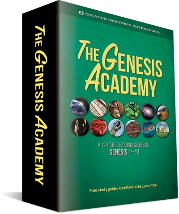 Live Support, Q & A and Discussions! On the third Monday of each of these months, we will hold a 45-minute zoom meeting discussion session on the two videos viewed that month hosted by our friends at SABBSA.Earn you Certificate!A certificate recognizing your achievement and documenting your completion of the Genesis Academy is available. Students and/or families which download and use the free study guide to fill in all of the worksheets for each session qualify. In April 2021, send FEAST a copy of the filled in online sheets for the entire teaching curriculum or photos of their hard copies to qualify for a certificate of completion saying that you have successfully completed the Genesis Academy Curriculum!2020-2021 FEAST Science Workshop Schedule:September - "Why Does Genesis Matter?" and "Introduction to Genesis: Author, date, structure, genre"October - "Day 1: The creation of the world" and "Days 2 and 3: The creation of dry land and plants"January - "Day 4: The creation of light-givers" and "Days 5 and 6: The creation of air, sea, and land creatures"February - "Day 6: The creation of mankind" and "The Fall: A cosmic catastrophe"March - "The Pre-Flood World" and "Noah's Flood and Billions of Years"April - "Noah's Flood and the Ark" and "The Post-Flood World"Prayer Needs and Praises! Relief for the world from COVID-19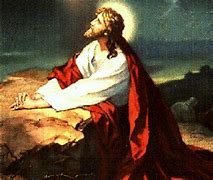 Our medical professionals across the world. Heal our nation from the civil unrest and violence in our cities.Lift up the Alpha Omega Institute (AOI) in prayer. With COVID restrictions on many businesses, the business who had been renting the second floor of the AOI building went completely to working from home. Since it worked so well for them, they have not renewed their rental of the office space. That rental money was used by AOI to essentially pay for that building. This is a difficult time for AOI to find another renter as businesses are getting away from fixed facility office space. The Institute for Creation Research (ICR) has re-opened their Discovery Center under COVID rules and they have a new Executive Officer in Randy Guliuzza. Pray that this ministry moves forward through this time of intense change.Coming to SABBSA on the second Tuesday of each month at Faith Lutheran Church September –  Beyond the Stars – Seeing our Cosmic Design (Sessions 1-8)October –  Beyond the Stars – Seeing our Cosmic Design (Sessions 9-15)November –  The Red Sea Miracle (Part II)December –  Which Gospel? How Long age Stories undermine the GospelJanuary 2021 – Genesis: Paradise Lost (Part 1)February - Global Warming?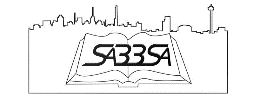 SABBSA on KSLR Please join the San Antonio Bible Based Science Association “on the air” each Saturday afternoon with “Believing the Bible!” Join us Saturday afternoons at 1:45 pm on radio station KSLR 630 AM in San Antonio and airing for 12-million people across the U.S. in 11 major markets and internationally to 120 countries. Here is our schedule of upcoming program topics: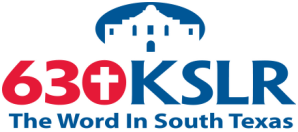 9/5    Bias  9/12  YES, Young Earth Science9/19  Stardust, Supernovas and Biogenesis9/26  Dr. Daniel Harris – Abundance of Elements10/3  Superbugs10/10   Races and Racism 10/17  Dr. Freddy Davis – Market Faith Ministries10/24  Dr. Freddy Davis – Evolutionary Worldviews10/31   Roe vs. Wade, the Bible and Creation  If you cannot tune in on Saturday afternoons, or would like to sample our program or hear previous shows, they are available on podcast on the KSLR website (kslr.com). Click on the link below to go to the KSLR podcast page and scroll down till you find "Believing the Bible."     "Believing the Bible" - SABBSA on KSLR Radio ________________________________________________________________________________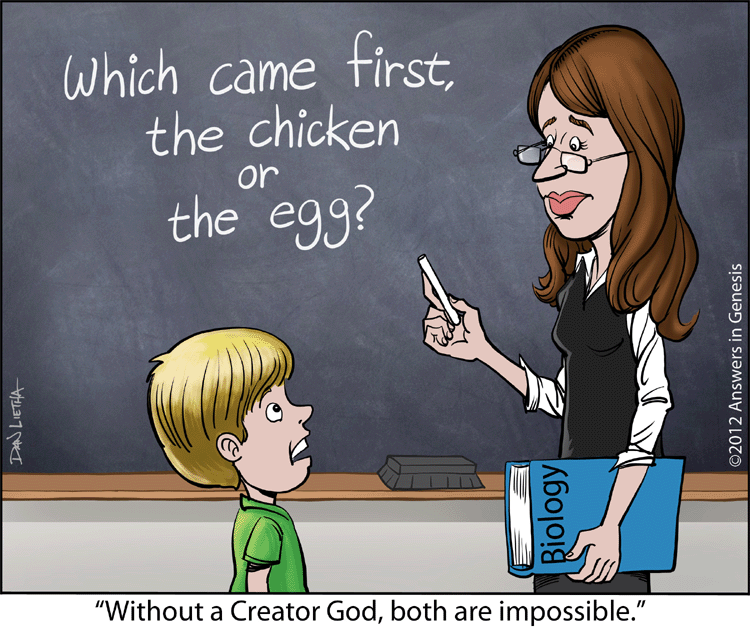 Cartoon Corner     Thanks to Answers in Genesis who provides these cartoons each month for our newsletter and our presentations. Please think about donating to them in gratitude for this and all the ministries they give us. Around Texas Houston: 
The Greater Houston Creation Association (GHCA) meets the first Thursday of each month. They meet at Houston's First Baptist Church at 7 pm, in Room 143. After the presentation, there will be refreshments, fellowship, and creation science materials for all to enjoy. Their meetings can be streamed live! For more information, go to www.ghcaonline.com. (Due to COVID-19 this month’s program is online only).Glen Rose: 
Dr. Carl Baugh gives a “Director’s Lecture Series” on the first Saturday of each month at the Creation Evidence Museum just outside Glen Rose, TX. This museum is also a great and beneficial way to spend any day. Presentations are at 11 am and 2 pm. For more information, go to www.creationevidence.org Dallas: The Museum of Earth History uses the highest quality research replicas of dinosaurs, mammals and authentic historical artifacts to not only lay out for the visitor a clear and easily understood connection between Genesis and Revelation, but will do so in an entertaining and intellectually challenging way. Open M-F 9 to 6. http://visitcreation.org/item/museum-of-earth-history-dallas-tx/ Of course, the ICR Discovery Center for Science and Earth History open 10 am to 5 pm Monday thru Saturday is the foremost creation history museum in the Southwest. For information on this exceptional facility go to https://discoverycenter.icr.org/ Dallas-Ft Worth: 
The Metroplex Institute of Origin Science (MIOS) meets at the Dr. Pepper Starcenter, 12700 N. Stemmons Fwy, Farmers Branch, TX, usually at 7:30 pm on the first Tuesday of each month.     http://dfw-mios.com/Abilene:The Discovery Center is a creation museum/emporium that exists primarily to provide scientific and historic evidence for the truthfulness of God’s word, especially as it relates to the creation/evolution issue. It also features some fascinating “Titanic Disaster” exhibits.   http://evidences.org/index.html Lubbock Area (Crosbyton): 
All year: Consider a visit to the Mt. Blanco Fossil Museum, directed by Joe Taylor. The Museum is worth the visit if you live near or are traveling through the Panhandle near Lubbock. If you call ahead and time permitting, Joe has been known to give personal tours, especially to groups. For more information, visit http://www.mtblanco.com/. Greater San Antonio area: Listen to Answers with Ken Ham online at the address below. (No nearby station for this broadcast). http://www.answersingenesis.org/media/audio/answers-daily To hear creation audio programs from the Institute for Creation Research, listen online at this address. http://www.icr.org/radio/ Also, tune in KHCB FM 88.5 (San Marcos) or KKER FM 88.7 (Kerrville) for Backto Genesis at 8:57 AM Mon-Fri, then Science, Scripture and Salvation at 1:30 AM, 8:00 AM and 4:30 PM on Saturdays.Last Month at SABBSA – 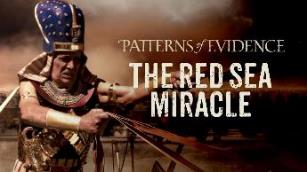 The Red Sea Miracle (part I)Tim Mahoney investigates one of the greatest miracles of the Bible. Did a mighty sea split? What secrets will be revealed?After leaving Egypt, the Bible describes the Israelites crossing a deep sea that was miraculously split with walls of water on their right and left. When the Egyptians and their chariot force pursued, the water came crashing back down to destroy the entire army. Are miracles of this kind even possible?Skeptics contend that no evidence has ever been found for huge numbers of people crossing the wilderness or a mighty sea. Does the lack of evidence at the traditional sites mean the events didn't happen, or might we have been looking in wrong places all along?We joined Timothy Mahoney in the next chapter of the Patterns of Evidence series as he retraced the steps of Moses and the Israelites, looking for answers in Patterns of Evidence: The Red Sea Miracle Part 1. We are now scheduled to view part II of this series in our November meeting._____________________________________________________________________________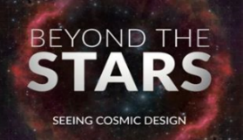 Next SABBSA Meeting: Tuesday, September 8, 2020, at 7 pm Coming to SABBSA in SeptemberBeyond the Stars: Seeing Cosmic Design (part I)Every clear night, humanity is treated to an overwhelming celestial show. Twinkling stars of all varieties fill the sky as the heavens declare the glory of God. What is beyond the stars? Branyon May (Ph.D.) leads viewers through our Universe highlighting cosmic design, revealing evidences from the galaxies, stars, and planets that point to our Creator. Come explore the complex, vast, and fine-tuned characteristics of our Cosmos.These programs include a "Beyond the Stars Workbook" available online. This workbook includes single-page worksheets for each video lesson in this program. Useful for reinforcing and reviewing what was learned, by covering Fun Facts, Application, aspects of God's Design and Challenge questions.To preview these programs or view them at home go to https://video.wvbs.org/beyond-the-stars-seeing-cosmic-design/Please join us in September for creation science and biblical apologetics teaching you will find nowhere else in Bexar County at Faith Lutheran Church just south of the corner of Jones Maltsberger and Thousand Oaks.